PURPOSEAll prisons have a duty to comply with the Emergency Management Act 2013 in terms of response to and recovery from emergencies, including fires.  The duty of care to staff, prisoners and visitors will be reflected in each prison’s fire planning, procedures, and management. REQUIREMENTFor fires that require an immediate response, and have not been advised by an automated alarm, emergency services must be contacted immediately by calling 000.For all other fires, notification is to be made to the responding fire service within 30 minutes of any fire, irrespective of its size or if it has been extinguished at a local level.  The fire service must be given all details in relation to the fire, which will then determine the fire service’s response.CONTEXTThe reporting of fire incidents within prisons must be structured and consistent.INSTRUCTIONProtocolMajor fires include those incidents where:serious injury has been sustained, or evacuation has been necessary (as opposed to a precautionary measure); considerable damage has occurred and the use of breathing apparatus or fire fighting equipment (e.g. fire extinguisher, hose) has been necessary; ormajor disruption has occurred to prisoner accommodation.  Minor fires are typically those incidents where there has been nil or minimal damage sustained, no injuries or no disruption to the use of prisoner accommodation, but may include an evacuation or the use of breathing apparatus equipment as a precaution.  Minor fires are reportable incidents and a written report must be submitted within 24 hours.  The written report Victorian Prisons Fire Report, must be emailed to DJCS-CV-Prison Incidents (for public prisons) or prisonincidents@justice.vic.gov.au (for private prisons) with all other incident paperwork within 24 hours of the incident occurring.Major fires are notifiable incidents and must be reported to the Deputy Commissioner, Operations or Duty Director, by telephone within 30 minutes of the incident occurring. These must also be emailed to DJCS-CV-Prison Incidents (for public prisons) or prisonincidents@justice.vic.gov.au (for private prisons) with all other incident paperwork within 24 hours of the incident occurring.Reporting of fires to WorkSafe shall occur in accordance with WorkSafe requirements.Local fire evacuation drills must occur at least once per month in different locations throughout the prison and be recorded on Schedule 3 Fire Evacuation Drill Report.In addition to these monthly fire evacuation drills, a full practical fire exercise must be conducted by each prison annually in consultation with fire services and Corrections Victoria’s Emergency Management Unit.An FAO at each prison is to complete the monthly Schedule 1 Fire Awareness Activity Report and Schedule 4 Fire Awareness Officer Inspection Checklist and submit it to the prison General Manager or delegate.  For Statewide compliance monitoring purposes, the General Manager or delegate must complete and forward Schedule 2 Fire Awareness Quarterly Report to the Emergency Management Unit (EMU) at the beginning of each quarter, via email to DJCS-CV-Prisons Emergency Management (for public prisons) or cv.prisonsemergencymgt@justice.vic.gov.au (for private prisons).  Details of when each schedule is to be completed can be found below:The Emergency Management Unit will review the quarterly fire awareness reports, provide a quarterly report to the Assistant Commissioner, Security & Intelligence Division and liaise with prisons and the Security and Emergency Services Group (SESG) as required.Information below this point is administrative supporting detailonly and not subject to Commissioner’s review or approval.Fire Awareness Activity Report (CR 1.3.2)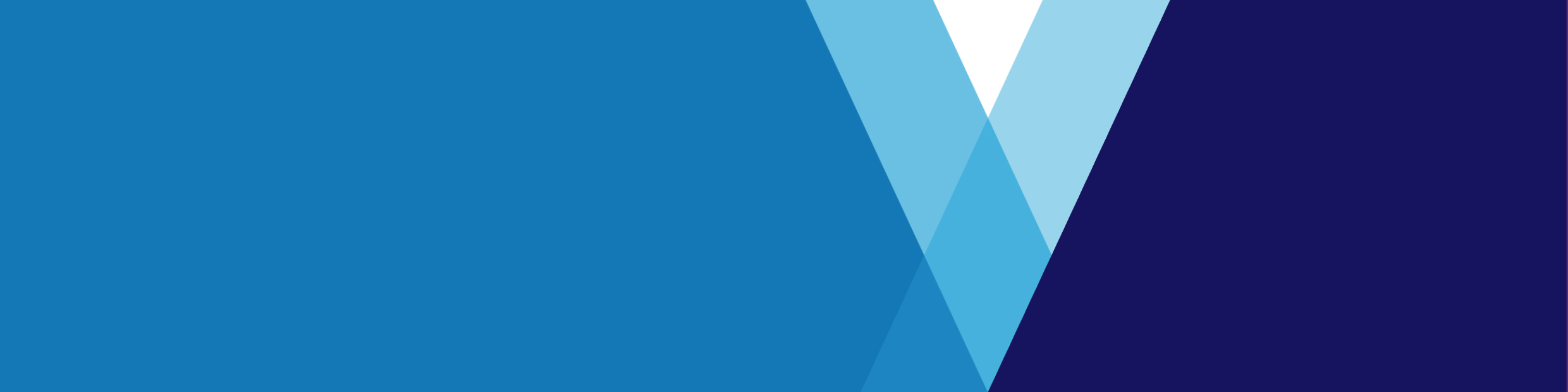   Schedule 1  Enter Prison location hereYear:                           Month:All questions are to be responded to with the most current information available.This report is to be emailed once completed, to the General Manager of the prison The report is to be endorsed by the General Manager and retained as part of the FAO recordsFire Orders & Evacuation Diagrams Fire Awareness Officer ReportingFire Response EquipmentFire Awareness Officer QualificationsFire Awareness Officer SupportPrison Fire DrillsList details of the required evacuation drills conducted this month? (1 per month)Prison Fire AlarmsList any fire alarms that occurred and declared a false alarm where the fire services attended this month. Prison Fire IncidentsList details of any fire incidents (Code Red) this month.Any additional issues/details regarding the Code Red incidents. Please comment. Fire TrainingList the type of fire training and number of staff that received fire training this month e.g. ERG, Non-Custodial Staff and staff remedial training. (This excludes Assessment Centres). Attach attendance list if required. Fire Awareness Officer:  			Signature	___________________________General Manager / Operations Manager:  	Name      Signature	______________________________Fire Awareness Quarterly Report (CR 1.3.2)Schedule 2Enter Prison location hereYear:                           Quarter: All questions are to be responded to with the most current information available.This report is to be emailed once completed, to the General Manager of the prison, signed by both FAO and GM and forwarded to the Emergency Management Unit via email by the 10th of the month following the end of the quarter to cv.prisonsemergencymgt@justice.vic.gov.au or DJCS-CV-Prisons Emergency ManagementFire Orders, Evacuation Diagrams & Emergency Schematic PlansFire Awareness Officer ReportingFire Response EquipmentFire Awareness Officer QualificationsFire Awareness Officer SupportPrison & Local Fire Service LiaisonPrison Fire DrillsList details of the required evacuation drills conducted in the 3 month period?Prison Code Red Exercises       Provide details of any Code Red Exercises (tabletop and practical) that were conducted in the previous 3 months.Prison Fire AlarmsList any fire alarms that occurred and declared a false alarm where the fire services attended within the 3 months. Prison Fire IncidentsList details of any fire incidents (Code Red) within the 3 months.Any additional issues/details regarding the Code Red incidents. Please comment. Fire TrainingList the type of fire training and number of staff that received fire training this quarter e.g. ERG, Non-Custodial Staff and staff remedial training. (This excludes Assessment Centres) Attach attendance list if required. Fire Awareness Officer:  			Signature	___________________________General Manager / Operations Manager:  	Name      Signature	___________________________Fire Evacuation Drill Report (CR 1.3.2)Schedule 3Date:Time:			Location:This report must be endorsed by the prison General Manager. All questions are to be responded to with the most current information available.This report is to be emailed once it has been endorsed by the General Manager to: DJCS-CV-SSU Risk Management or risk.management@justice.vic.gov.auFire Awareness Officer:  			Signature	___________________________General Manager / Operations Manager:  	Name      Signature	___________________________CR 1.3.2FAO Inspection ChecklistSchedule 4SUMMARY OF ISSUES IDENTIFIED: ________________________________________________________________________________________________________________________________________________
________________________________________________________________________________________________________________________________________________________________________________________________________________________________________________________________________________________________________________________________________________________________________________________________________________________________________________ACTIONS TAKEN (including name and rank of persons that the issue/risk has been reported to) FULL NAME OF FAO COMPLETING INSPECTION: _______________________________________SIGNATURE OF FAO: _______________________________________DATE INSPECTION COMPLETED: ______________________________________	 Fire Incident Response Options (CR 1.3.2)  Schedule 5INITIAL RESPONSEUpon notification of a fire by way of alarm called by control or by a prisoner or other person, the initial responding staff should attend the identified area.  On investigation if no smoke or flame can be seen the staff are to inform control via radio (if alarm was raised by control) that there is no “sign of smoke or fire”.  The responding senior officer should then call the alarm all clear.If smoke or flame can be seen then staff are to call a CODE RED via the radio or contact control via ext (Insert number)  The processes on the following schedule should if circumstances permit be followed:Fire Incident Reporting and MonitoringFire Incident Reporting and MonitoringFire Incident Reporting and MonitoringFire Incident Reporting and MonitoringSectionSection1. Security and Control1. Security and ControlCR Number1.3.2Current Issue DateJune 2020Legislation & Policy Legislation & Policy Corrections Act 1986Emergency Management Act 2013Dangerous Goods Handling and Storage Regulations 2012Corrections Act 1986Emergency Management Act 2013Dangerous Goods Handling and Storage Regulations 2012StandardStandardSafety and Security Services – Incident ReportingSafety and Security Services – Incident ReportingAttachmentsAttachmentsFire Incident Response Options – Guide (Schedule 5)Fire Incident Response Options – Guide (Schedule 5)FormsFormsVictorian Prisons Fire Report (Schedule 1.19(3))Fire Awareness Activity Report (Schedule 1) Fire Awareness Quarterly Report (Schedule 2)Fire Evacuation Drill Report (Schedule 3)Fire Awareness Officer Inspection Checklist (Schedule 4)Victorian Prisons Fire Report (Schedule 1.19(3))Fire Awareness Activity Report (Schedule 1) Fire Awareness Quarterly Report (Schedule 2)Fire Evacuation Drill Report (Schedule 3)Fire Awareness Officer Inspection Checklist (Schedule 4)Schedule numberFrequencySubmit to:1MonthlyGeneral Manager2QuarterlyEMU3MonthlyGeneral Manager4MonthlyGeneral ManagerEmma CassarCommissionerAcronymsAcronymsEMUEmergency Management UnitFAOFire Awareness OfficerSESGSecurity and Emergency Services Group SSUSecurity Standards UnitDefinitionsDefinitionsNilAssociated Commissioner’s Requirements1.3.1 – Incident Reporting1.3.7 – Emergency ManagementDocument DetailDocument DetailTitle:Fire Incident Reporting and MonitoringOwner:Assistant Commissioner, Security & Intelligence Division Version ControlVersion ControlVersion ControlVersionDateDescriptionV5Jun-20UpdateV4Jan-19UpdateV3Aug-15UpdateV2Aug-14UpdateV1Dec-12First IssueDo all workstations have fire orders and evacuation diagrams on the current template and updated with accurate amendments?Yes ()No ()If No, please comment:If No, please comment:If No, please comment:As per CR 1.3.2, has the F.A.O maintained records of all:(I)    Equipment inspections - Schedule 4(II)   Fire evacuation drills - Schedule 3(III)  Monthly and quarterly reports - Schedules 1&2Note: The records must have the name and signature of the inspecting officer and the date of the checksYes ()No ()If No, please comment:If No, please comment:If No, please comment:Have all required fortnightly equipment inspections been completed and recorded for this month? Fire Extinguishers (including cabinets)	Fire Hydrants/Hoses and hose reels (including cabinets)Fire BlanketsBreathing Apparatus (including cabinets)Yes ()No ()If No, please comment:If No, please comment:If No, please comment:Are the current FAO’s qualified to perform the Fire Awareness Function?First Aid Level 2			Completed Fire Awareness Officers Course Facilitated a minimum of 3 Assessment Centres annuallyYes ()No ()If No, please comment:If No, please comment:If No, please comment:Has time been provided for FAO’s to complete their required fortnightly inspections? Yes ()No ()If No, please comment:If No, please comment:If No, please comment:Date Evacuation Drill ConductedUnit/Area Evacuation Drill ConductedTime taken to evacuate the areaDate of alarmArea/UnitReasons for alarm determinedDate of fireArea/UnitType e.g., cell/room/binInjuries to staff/prisonersFire Equipment Used - ListDate of fire trainingType of fire training e.g ERG, Non-custodialCompetent ()Comments: Staff deemed NYC? Reasons for NYC.Are there any concerns of the Manager or FAO in relation to any aspects of the Fire Awareness function? Please list any areas of concern or issues with the fire awareness portfolio Yes ()No ()If Yes, please comment:If Yes, please comment:If Yes, please comment:Prepared by:FAO nameDate:Do all workstations have Fire Orders and Evacuation Diagrams on the current template and updated with accurate amendments?Yes ()No ()If No, please comment:If No, please comment:If No, please comment:Are current and up-to-date Evacuation Diagrams displayed in all prisoner areas?Yes ()No ()If No, please comment:If No, please comment:If No, please comment:Do all Fire Orders contain a copy of the: Evacuation diagram for that post, Fire incident response procedures, Comprehensive evacuation proceduresYes ()No ()If No, please comment:If No, please comment:If No, please comment:Is an up-to-date/current Schematic Plan of the prison for Emergency Services at the main entrance of the prison?Yes ()No ()If No, please comment:If No, please comment:If No, please comment:Do the plans provide accurate locations of:Hydrants/Hose ReelsDangerous GoodsElectrical/Gas isolation valvesStorm water/drainageYes ()No ()If No, please comment:If No, please comment:If No, please comment:Have structural alterations occurred or any relocation of fire equipment within the prison that are not reflected in the location's schematic plans in both the ECC and Emergency Services box? Yes ()No ()If Yes, please comment:If Yes, please comment:If Yes, please comment:Do the structural alterations within the prison affect the effective operation of any fire suppression equipment?Yes ()No ()If Yes, please comment:If Yes, please comment:If Yes, please comment:Are response agency staging areas (external & internal) both clearly signed and clearly marked?Yes ()No ()If No, please comment:If No, please comment:If No, please comment:As per CR 1.3.2, has the F.A.O maintained records of all:(I)    Equipment inspections - Schedule 4(II)   Fire evacuation drills - Schedule 3(III)  Monthly and quarterly reports - Schedules 1&2Note: The records must have the name and signature of the inspecting officer and the date of the checksYes ()No ()If No, please comment:If No, please comment:If No, please comment:Does the F.A.O complete report – Schedule 1 and provide a copy to the General Manager on a monthly basis?Yes ()No ()If No, please comment:If No, please comment:If No, please comment:Have all required fortnightly equipment inspections been completed and recorded? Fire Extinguishers (including cabinets)	Fire Hydrants/Hoses and hose reels (including cabinets)Fire BlanketsYes ()No ()If No, please comment:If No, please comment:If No, please comment:Have all the required Fortnightly Breathing Apparatus Inspections be completed and recorded?Note: Must include High and Low pressure tests?Yes ()No ()If No, please comment:If No, please comment:If No, please comment:Is there one BA control board kept with each pair of BA cabinets? Does the BA control board have a chinagraph pencil attached?Yes ()No ()If No, please comment:If No, please comment:If No, please comment:Are clean facial wipes provided in each BA cabinet?Are the wipes within the best before date and moisture maintained?Are there a sufficient number of wipes for use during fire response? Yes ()No ()If No, please comment:If No, please comment:If No, please comment:Are all fixed installations housed in locked cabinets, common keyed (Lockwood fire box/003 recommended) and appropriately identified?Yes ()No ()If No, please comment:If No, please comment:If No, please comment:Is all portable fire equipment in prisoner areas secured in locked cabinets, common keyed (Lockwood firebox/003) and appropriately identified?Yes ()No ()If No, please comment:If No, please comment:If No, please comment:Are all units of Breathing Apparatus stored in pairs and easily accessible to staff? Are they secured from prisoner access?Yes ()No ()If No, please comment:If No, please comment:If No, please comment:Is all fire equipment appropriately signed?As per “FAO Role and Responsibilities” Section 3.3Yes ()No ()If No, please comment:If No, please comment:If No, please comment:Does the placement of fire equipment at the location ensure appropriate coverage for fire suppression?Yes ()No ()If No, please comment:If No, please comment:If No, please comment:Is all fire related equipment that is exposed to the elements in a serviceable condition (including condition of cabinets, locks, hinges and painted parts)?Yes ()No ()If No, please comment:If No, please comment:If No, please comment:Are all staff issued with a common key which allows access to all fire equipment in the prison?Yes ()No ()If No, please comment:If No, please comment:If No, please comment:Is each hydrant within the establishment clearly indicated, and the position noted on the block plan held at the main prison entrance for the information of the Fire Service?Yes ()No ()If No, please comment:If No, please comment:If No, please comment:Are those prison vehicles which are used for the transportation of prisoners fitted with the appropriate fire extinguisher?Is there a requirement for all DJCS vehicles to have extinguishers?Yes ()No ()If No, please comment:If No, please comment:If No, please comment:Have all reported equipment faults, repairs, and/or replacements been finalised for the quarter?Yes ()No ()If No, please comment:If No, please comment:If No, please comment:Has the General Manager appointed a Fire Awareness Officer in Charge of the Prisons Fire Awareness portfolio?Yes ()No ()If No, please comment:If No, please comment:If No, please comment:Has the General Manager appointed a minimum of two staff to be Fire Awareness Officers?Deputy Commissioners Instruction 1.25 Yes ()No ()If No, please comment:If No, please comment:If No, please comment:Are the current FAO’s qualified to perform the Fire Awareness Function?First Aid Level 2			Completed Fire Awareness Officers Course Facilitated a minimum of 3 Assessment Centres annuallyYes ()No ()If No, please comment:If No, please comment:If No, please comment:Is suitable time and resources provided for FAO’s to complete their required fortnightly inspections and does this meet the demand of the role? Yes ()No ()If No, please comment:If No, please comment:If No, please comment:Has the General Manager provided the FAO with an acceptable location to work from?Yes ()No ()If No, please comment:If No, please comment:If No, please comment:Are arrangements in place to ensure the Operations Manager and Fire Awareness Officer liaise with the OIC of the local Fire Service on a regular basis?Yes ()No ()If Yes, how is this recorded:If Yes, how is this recorded:If Yes, how is this recorded:Date Evacuation Drill ConductedUnit/Area Evacuation Drill ConductedTime taken to evacuate the areaDate of alarmArea/UnitReasons for alarm determinedDate of fireArea/UnitType e.g., cell/room/binInjuries to staff/prisonersFire Equipment Used – ListDate of fire trainingType of fire training e.g ERG, Non-custodialCompetent ()Comments: Staff deemed NYC? Reasons for NYC.Is the FAO provided with time and resources to conduct all of the required staff refresher training in Fire Awareness? Including no-custodial staff?Yes ()No ()If Yes, please comment:If Yes, please comment:If Yes, please comment:Are there any concerns of the Manager or FAO in relation to any aspects of the Fire Awareness function? Please list any areas of concern or issues with the fire awareness portfolio Yes ()No ()If Yes, please comment:If Yes, please comment:If Yes, please comment:Prepared by:FAO nameDate:Alarm given by:  (state method - alarm system, radio etc.)Time taken to evacuate area and account for all people: Equipment used: Any issues arising: Any comments by Fire Awareness Officer/Staff: Prepared by:FAO nameDate:TASKTASK DESCRIPTIONCOMPLETEDCORRECTCOMMENTSBreathing Apparatus Inspection- Ensure BA min pressure 160 barBreathing Apparatus Inspection- Ensure correct function of set via both High and Low pressure testsBreathing Apparatus Inspection- Face mask straps fully extendedBreathing Apparatus Inspection- Ensure harness/back plate serviceable and all straps full extendedBreathing Apparatus Inspection- Ensure sufficient moisture and quantity for facial wipesBreathing Apparatus InspectionBA Control Board present within each pair of BA cabinetsBreathing Apparatus InspectionChinagraph pencil present with BA Control BoardBreathing Apparatus InspectionBA cabinets are in a service condition and easily accessibleBreathing Apparatus Inspection1 metre clearance around BA sets and BA sets are easily accessibleFire Extinguishers/          Fire Blankets- Location signage in placeFire Extinguishers/          Fire Blankets- Correct extinguisher is in placeFire Extinguishers/          Fire BlanketsEnsure anti tamper tags in placeFire Extinguishers/          Fire Blankets- Ensure min 1m clearanceFire Extinguishers/          Fire Blankets- No damage to cylinder or partsFire Extinguishers/          Fire Blankets- Check pressure gauge where fittedFire Extinguishers/          Fire BlanketsCheck tags for 6 monthly maintenance inspectionsFire Hose Reels/Hydrants- checks for signs of tampering or any abnormalities with hosesFire Hose Reels/Hydrants- ensure the hose reel nozzle is secured behind valve- no foreign objects in cabinets, spider webs etcFire Hose Reels/Hydrants- ensure min 1m clearance from obstructionFire Hose Reels/Hydrants- no foreign objects in cabinets, spider webs etcFire Hose Reels/Hydrants- ensure cabinet doors operate freely, locks, hinges etc, not obscured or seized from weather exposureFire Hose Reels/Hydrants- ensure correct signage is in placeFire Hose Reels/HydrantsLocked cabinetsVehicle – Mounted Fire Suppression Equipment (Where applicable)- Ensure designated vehicle is serviceable Vehicle – Mounted Fire Suppression Equipment (Where applicable)- Ensure vehicle has the required safety items on board:Portable first aid kit1x woollen blanket per person1x2.5kg (minimum) Dry Chemical fire extinguisherVehicle – Mounted Fire Suppression Equipment (Where applicable)And in Fire Danger period: 1 x Esky with sufficient drinking water for a shift. Vehicle – Mounted Fire Suppression Equipment (Where applicable)- Ensure designated vehicle meets the requirements as specified in DCI 1.25 Section 4.5.3Vehicle – Mounted Fire Suppression Equipment (Where applicable)- Ensure sufficient clean Safety Goggles and P2 particulate filter masks are available - for staff trained in Wildfire package (process for each location stores orders)Hydramist (Where Applicable)- Ensure power is supplied to unitHydramist (Where Applicable)- Ensure cabinet doors operate freely, not obscured or seizedHydramist (Where Applicable)- Test correct function of the unit by turning it on. Ensure lights are functioning and switch off.Hydramist (Where Applicable)- Ensure Inundation Port key is in its designated location as stated in Fire Orders.General Fire Safety InspectionsGeneral Fire Safety InspectionsGeneral Fire Safety InspectionsGeneral Fire Safety InspectionsGeneral Fire Safety InspectionsHousekeeping - Excess Rubbish and clutter(This is completed to monitor the fire loads in structures and buildings)Monitor areas for excess rubbish, excess unused equipment, incorrect storage of items, excessive quantities of items and general untidiness and clutterHousekeeping - Excess Rubbish and clutter(This is completed to monitor the fire loads in structures and buildings)- Identify issues with immediate area supervisors, record on this schedule, report to Location Fire Awareness Portfolio MangerHousekeeping - Excess Rubbish and clutter(This is completed to monitor the fire loads in structures and buildings)Observe cell points – random sample of cells for excessive fuel loadingHousekeeping - Excess Rubbish and clutter(This is completed to monitor the fire loads in structures and buildings)Observe build-up of lint and other items around dryers. Ensure suitable clearance around dryers (unit and industry dryers). Emergency Exits- Ensure emergency exits are accessibleEmergency Exits- Ensure that the paths used to get to these exits remain clear with no equipment, pallets, piles of property or other items can impede access to these ExitsEmergency Exits- Ensure emergency exits are functioning correctlyEmergency Exits- Ensure emergency exit signage is illuminatedOther Fire Safety risksif any further fire safety risks are identified as part of the inspection process, ensure that thorough reporting is completed to appropriate Manager including Location Fire Awareness Portfolio Manager Other Fire Safety risksObserve any storage or excessive items that may impact on fire suppression systems, including sprinkler systems. Other Fire Safety risksObserve any new structures that may impact on existing fire suppression equipment or systems. ReportingMonthly report (Schedule 1) completed and forwarded to General ManagerReportingQuarterly report (Schedule 2) completed and forwarded to General Manager and SSUFire Indicator Panels and VESDAMonitor blockages of VESDA Air Sampling vents, ensure daily cell inspections are occurring and blockages are being removed and reported. Fire Indicator Panels and VESDAMonitor FIP for faults and isolations – report to facility maintenanceFire Indicator Panels and VESDADangerous Goods(As per DCI 1.07 & FAO Roles and Responsibilities guide)Ensuring labels are in place on all vessels containing dangerous goodsDangerous Goods(As per DCI 1.07 & FAO Roles and Responsibilities guide)Inspecting the practises for the storage and handling methodsDangerous Goods(As per DCI 1.07 & FAO Roles and Responsibilities guide)Inspect spill containment/bunding where applicableDangerous Goods(As per DCI 1.07 & FAO Roles and Responsibilities guide)Inspect Dangerous Goods segregation (DG Segregation Chart)Dangerous Goods(As per DCI 1.07 & FAO Roles and Responsibilities guide)Ensure placarding is in placeIssue/RiskActionAction assigned toDue dateDoor OpenDoor ClosedNo OccupantClose the cell/area door to contain the incidentEnsure power supply to the cell/area is isolatedResponding staff wearing BA are if safe to do so, attempt to suppress/control the fireEnsure power supply to the cell/area is isolatedResponding staff wearing BA may attempt to suppress/control the fire if safe to do so. Compliant PrisonerInstruct the prisoner to exit the cell/areaOnce the prisoner is out of the cell/area restrain him/her with handcuffsPat-down search the prisonerClose the cell/area door to contain the incidentEnsure power supply to the cell/area is isolatedResponding staff wearing BA are if safe to do so, attempt to suppress/control the fireDrop the trap if one is fittedInstruct the prisoner to place his/her hands through the trap and restrain the prisoner with handcuffsPat-down search the prisonerOnce restrained remove the prisoner from the cell/area and close the door to contain the incidentEnsure power supply to the cell/area is isolatedResponding staff wearing BA are if safe to do so, attempt to suppress/control the fireNon-Compliant PrisonerContinually instruct the prisoner to exit the cell/areaEnsure power supply to the cell/area is isolatedResponding staff wearing BA are to continue to communicate with the prisoner and instruct him/her to exit the cell/areaResponding staff wearing BA are if safe to do so, attempt to suppress/control the fireIf the Prisoner complies, once out of the cell/area restrain him/her with handcuffsPat-down search the prisonerClose the cell/area door to contain the incidentDrop the trap if one is fitted Instruct the prisoner to sit in the shower area (if in a cell) and turn on the waterContinually communicate with the prisoner to attempt to gain complianceEnsure power supply to the cell/area is isolatedResponding staff wearing BA are to continue to communicate with the prisoner and instruct him/her to place his/her hands through the trapResponding staff wearing BA are if safe to do so, attempt to suppress/control the fireNon responsive prisonerIf safe to do so (do not enter a smoke filled environment unless wearing BA) attempt to remove the prisoner from the cell/areaOnce the prisoner is out of the cell/area restrain him/her with handcuffsEnsure power supply to the cell/area is isolatedClose the cell/area door to contain the incidentEnsure power supply to the cell/area is isolatedResponding staff wearing BA are if safe to do so, attempt to suppress/control the fireDrop the trap if one is fitted do not open the doorContinually communicate with the prisonerResponding staff wearing BA are to attempt to communicate with the prisonerEnsure power supply to the cell/area is isolatedResponding staff wearing BA are if safe to do so attempt to remove the prisoner from the cell/areaOnce the prisoner is out of the cell/area restrain him/her with handcuffsClose the cell/area door to contain the incidentResponding staff wearing BA are if safe to do so, attempt to suppress/control the fire